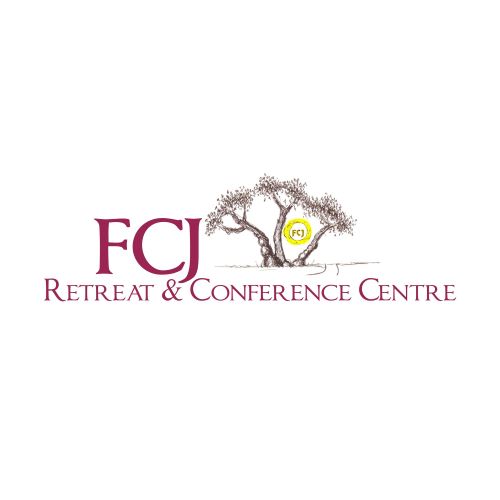  Volunteer Job DescriptionDiscover your CentreAn “Oasis” in the Heart of CalgaryRequested By:  		Date:  Supervisor:      		Department:  Level of Volunteer Required:    Level 1		  Level 2		  Level 3Name of Job:  	Job Number:  Duration and Intervals of the Role:  Day            Bi-Weekly            Weekly          Bi-Monthly            Monthly            YearlyAdministrative ConsiderationsProvide a General Description of the Job:Specific Dates and Times (if known):Special Skills and Interests Required: